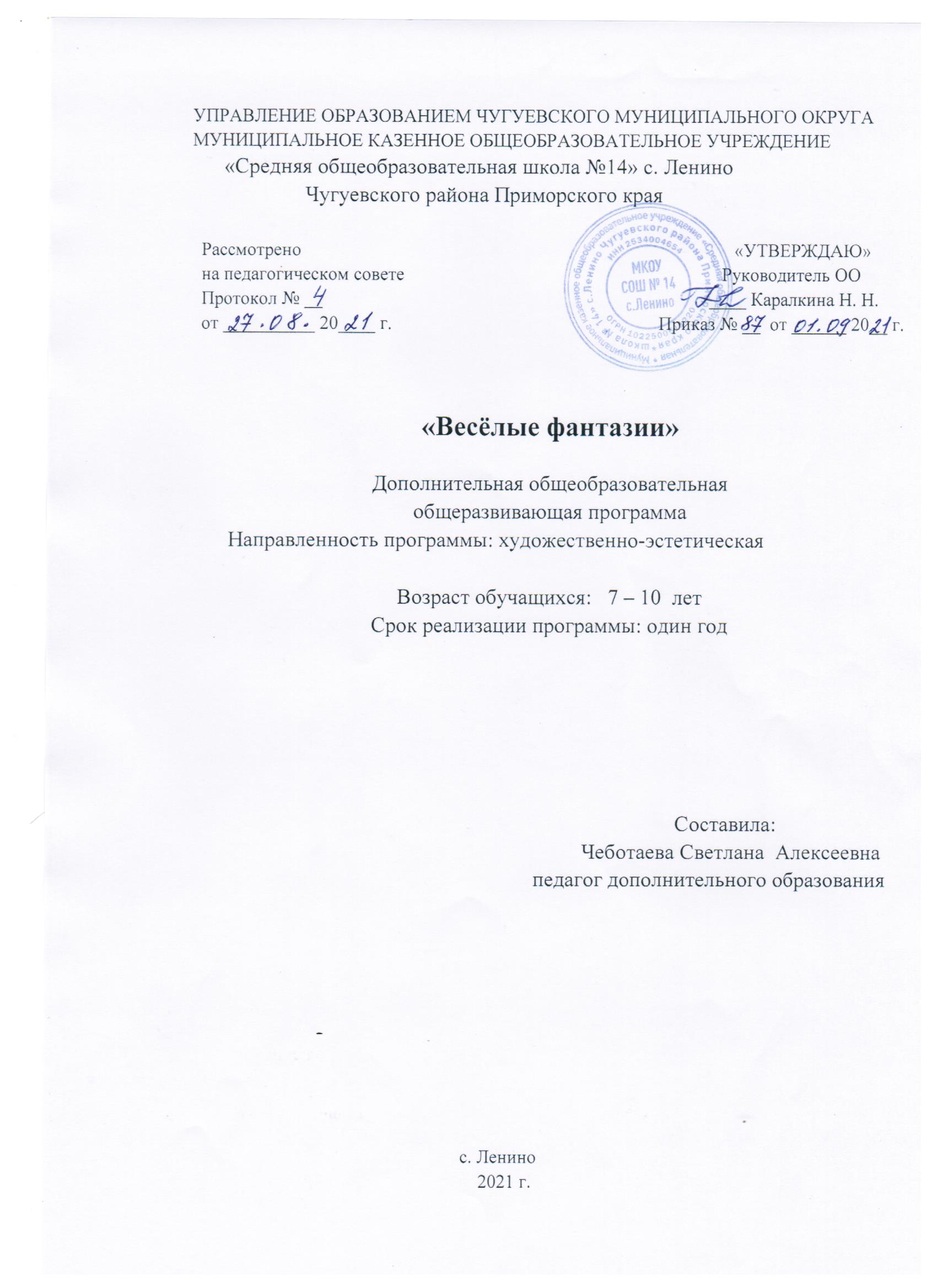 Раздел № 1. ОСНОВНЫЕ ХАРАКТЕРИСТИКИ ПРОГРАММЫ Пояснительная запискаАктуальность программы:Наибольшие возможности для развития творческих способностей детей младшего школьного возраста предоставляют образовательные области «Технология» и «Изобразительное искусство». Однако, по базисному учебному плану на изучение этих курсов отводится всего по 1 часу в неделю. Этого явно недостаточно для развития детского творчества. Улучшить ситуацию можно за счет проведения кружковой работы.Внеурочная деятельность «Весёлые фантазии» развивает творческие способности – процесс, который пронизывает все этапы развития личности ребёнка, пробуждает инициативу и самостоятельность принимаемых решений, привычку к свободному самовыражению, уверенность в себе.Данная программа позволяет создать условия для самореализации личности ребёнка, выявить и развить творческие способности. Важная роль отводится формированию культуры труда: содержанию в порядке рабочего места, экономии материалов и времени, планированию работы, правильному обращению с инструментами, соблюдению правил безопасной работы. В наш век новых технологий развиваются и прикладные технологии по декоративно- прикладному искусству. Большое количество прикладных техник, мастер – классов, видеоуроков в интернете дают возможность осваивать современные технологии и доступно обучать детей прекрасному и востребованному.Основная идея данной программы заключается в создании в детском коллективе комфортной атмосферы, пробуждающей интерес учащихся к самореализации, проявлению и развитию своих способностей, индивидуальному и коллективному творчеству, овладению умениями и навыками самопознания, саморазвития, самовоспитания, самосовершенствования.Настоящая рабочая программа для творческого объединения в рамках внеурочной деятельности в основной школе для учащихся 1-4 классов составлена на основе примерных программ в соответствии с требованиями Федерального государственного образовательного стандарта второго поколения основного общего образования и написана на основании следующих нормативных документов:1.Федеральный государственный образовательный стандарт основного общего образования / М-во образования и науки РФ - М.: Просвещение, 2010. - (Стандарты второго поколения)2.Примерная основная образовательная программа образовательного учреждения. Основная школа / сост. Е.С. Савинов. - М.: Просвещение, 2011. - (Стандарты второго поколения).3. Горский, В.А. Примерные программы внеурочной деятельности. Начальное и основное образование / В.А. Горский, А.А. Тимофеев, Д.В. Смирнов и др.; под ред. В.А. Горского. - М.: Просвещение, 2010. - (Стандарты второго поколения).4. Данилюк, А.Я. Концепция духовно-нравственного развития и воспитания личности гражданина России / А.Я. Данилюк, А.М. Кондаков, В.А. Тишков. - М.: Просвещение, 2011. - (Стандарты второго поколения).Направленность программы: художественно-эстетическая.Уровень освоения: общекультурный.Отличительной особенностью программы является включение новейших технологий, которые не входят в программный материал учащихся, при реализации программы формируются ИКТ-компетенции, так как приоритетным направлением являются мастер-классы в интернете, расширение межнационального опыта в области прикладного творчества. Программа  учитывает психологические  закономерности  формирования  общих трудовых и специальных знаний и умений, а также возрастные  особенности учащихся младшего школьного  возраста.Новизна данной рабочей программы определена федеральным государственным стандартом начального общего образования 2010 года.Отличительными особенностями являются:Определение видов организации деятельности учащихся, направленных на достижение личностных, метапредметных и предметных результатов освоения учебного курса.В основу реализации программы положены ценностные ориентиры и воспитательные результаты.Ценностные ориентации организации деятельности предполагают уровневую оценку в достижении планируемых результатов.Достижения планируемых результатов отслеживаются в рамках внутренней системы оценки: педагогом, обучающимися.Адресат программыПрограмма «Весёлые фантазии» предназначена для обучающихся начальной школы 7 – 10 лет. Занятия могут посещать все желающие на добровольной основе и с согласия родителей. Группы формируются по возрасту (1 класс – первая группа, 2 класс – вторая группа, 3 класс – третья группа, 4 класс – четвёртая группа).Программа внеурочной деятельности «Весёлые фантазии» рассчитана для проведения занятий во второй половине дня. Продолжительность обучения 1 учебный год. Занятие проводится 2 раза в неделю, продолжительность занятий 40 – 60 минут.  Количество часов за год: 68 часов.Цель и задачи программыЦель программы: воспитание интереса у обучающихся начальной школы к ручному творчеству посредством  активной творческой  деятельности с материалами различного происхождения.Задачи программы:Воспитательные:воспитывать трудолюбие, самостоятельность и аккуратность;воспитывать интерес и любовь к прикладному творчеству, основанному на народных традициях;воспитывать бережное отношение к природе и любовь к Родине.Развивающие:развивать у детей внимание к их творческим способностям и закрепить его в процессе    индивидуальной и коллективной творческой деятельности;развивать любознательность, фантазию и воображение в поисках новых форм и декоративных средств выражения образа;развивать умения контактировать со сверстниками, в творческой деятельности;развивать стремление к творческой самореализации.Обучающие:расширять общий и художественный кругозор;учить детей основным техникам изготовления поделок;обучать детей специфике технологии изготовления поделок с учетом возможностей материалов;учить детей организовывать  выставки, конкурсы детского творчества. Содержание программыУчебный план обученияСодержание учебного плана обучения1.Раздел: Введение в учебный курс.1.1 Тема:  С чем и как мы будем работать.Практика. Инструктаж. Знакомство с материалами для работы.2. Раздел: Пластилинография.2.1 Тема: Объёмные изделия из пластилина «Ежик»     Теория. Вводное занятие. Материалы и инструменты. Техника безопасности при работе с пластилином. Презентация «Чему мы будем учиться. Какие я знаю материалы».   Практика. Создание объёмного изделия из пластилина. Использование средств выразительности. Использование мастер-класса.2.2 Тема: Объёмные изделия из пластилина «Ежик»   Практика. Создание объёмного изделия из пластилина. Использование средств выразительности. Композиция. Обыгрывание. Использование мастер-класса.2.3 Тема: Жанр изобразительного искусства - натюрморт. «Осенний урожай»     Теория. Знакомство с понятием «натюрморт», закрепление знаний о колорите осени. Просмотр презентации.     Практика. Создание объёмного изделия из пластилина. Использование средств выразительности. Композиция.2.4 Тема: Жанр изобразительного искусства - натюрморт. «Осенний урожай»     Практика. Создание объёмного изделия из пластилина. Использование средств выразительности. Композиция. Использование мастер-класса.2.5 Тема: Жанр изобразительного искусства – портрет. «Веселый клоун», «Моё настроение».2.6 Тема: Жанр изобразительного искусства – портрет. «Веселый клоун», «Моё настроение».Теория. Знакомство с понятием «портрет». Просмотр презентации.Практика. Создание выразительного образа посредством объема и цвета. Использование мастер-класса.2.7 Тема: Жанр изобразительного искусства – пейзаж. «Цветение лотоса», «Золотая осень».Теория. Знакомство с понятием «пейзаж», контраст.Практика. Создание выразительного образа посредством объема и цвета. Использование мастер-класса.2.8 Тема: Жанр изобразительного искусства – пейзаж. «Цветение лотоса», «Золотая осень».Практика. Создание выразительного образа посредством объема и цвета. Использование мастер-класса.2.9 Тема: Объемно – пространственная композиция «Сказочный город».Практика. Особенности построения композиции, создание сказочного сюжета.2.10 Тема: «Подводный мир» (коллективная работа)Теория. Фронтальная беседа,просмотр презентации,рассказ педагога.Практика. Подготовка деталей,выбор фона,оформление работы.2.11 Тема: «Подводный мир» (коллективная работа)Практика. Подготовка деталей,выбор фона,оформление работы.2.12 Тема: Пластилиновая картина «Цветы и бабочки»Практика. Создание плоского изделия. Использование мастер-класса.2.13 Тема: : Пластилиновая картина «Цветы и бабочки»Практика. Анограммы,рассматривание и анализ образца. Подготовка деталей, выбор фона, оформление работы.2.14 Тема: Чудесные превращения.Практика. Организация выставки изделий из пластилина. Защита своих работ.3.Раздел: Бумагопластика3.1 Тема: История появления открытки. Виды открыток.Теория. Изучение истории открытки, просмотр презентации. Викторина.Тема: Открытка-приглашение «Розочки».Практика. Техника безопасности при работе с клеем и ножницами. Создание элементов для открытки, сборка изделия по технологической карте. Использование мастер-класса.Тема: Открытка «С днём рождения !»Практика.Техника «скрапбукинг», знакомство с материалами для скрасбукинга. Создание элементов для открытки, сборка изделия по технологической карте. Использование мастер-класса.Тема: Открытка с секретом.Практика. Работа по чертежу, заготовка элементов изделия. Сборка изделия по шаблону.Тема: Открытки к праздникам (День матери, Новый год и др.)Теория. История праздников. Просмотр презентации. Викторина.Тема: Открытки к праздникам (День матери, Новый год и др.)Практика. Подбор тематических декоративных элементов. Конструирование изделия на заданную тему. Сочетание изученных приемов работы при создании изделия.Тема: Открытки к праздникам (День матери, Новый год и др.)Практика. Подбор тематических декоративных элементов. Конструирование изделия на заданную тему. Сочетание изученных приемов работы при создании изделия. Использование мастер-класса.Тема: Техника папье-маше. Копилка.Теория. Знакомство с техникой папье-маше и материалами для работы. Практика. Освоение приёмов работы по созданию изделия в технике папье-маше.Тема: Техника папье-маше. Копилка.Практика. Сборка изделия. Декоративное оформление изделия. Сочетание изученных приемов работы при создании изделия. Использование мастер-класса.3.10. Тема: История «топиария», виды изделий.Теория. Знакомство с историей «топиария» и  видами  изделий. Прсмотр презентации.3.11Топиарий.Практика. Подбор тематических декоративных элементов. Сочетание изученных приемов работы при создании изделия.  Декоративное оформление готового изделия. Использование мастер-класса.3.12«Букет цветов» (коллективная работа)Практика. Подбор тематических декоративных элементов. Конструирование изделия на заданную тему. Сочетание изученных приемов работы при создании изделия. Использование мастер-класса.3.13 Аппликация из бумажных ладошек (Солнышко, индюк, ёлочка, лебеди и т.п.).Практика. Подбор тематических декоративных элементов. Сочетание изученных приемов работы при создании изделия.  Декоративное оформление готового изделия. Использование мастер-класса.3.14 Аппликация из бумажных ладошек (Солнышко, индюк, ёлочка, лебеди и т.п.).Практика. Подбор тематических декоративных элементов. Сочетание изученных приемов работы при создании изделия.  Декоративное оформление готового изделия. Использование мастер-класса.3.15 Удивительная бумага.Практика. Организация выставки изделий из бумаги и картона. Презентация и защита своих работ. Внутренняя и внешняя оценка.Раздел: Изделия из фетраТема: Фетр. Виды фетра. Плоская игрушка «Петушок».Теория. Техника безопасности при работе с клеем и ножницами.Знакомство со свойствами фетра и приёмами работы с эти материалом. Просмотр презентации.Практика. Подбор тематических декоративных элементов. Тема: Фетр. Виды фетра. Плоская игрушка «Петушок».Практика. Сочетание изученных приемов работы при создании изделия.  Декоративное оформление готового изделия. Использование мастер-класса.Тема: Аппликация из фетра.Практика. Сборка изделия. Декоративное оформление изделия. Сочетание изученных приемов работы при создании изделия. Использование мастер-класса.Тема: Игольница из фетра.Практика. Способы сборки изделий. Способ «сшивания» деталей. Декоративное оформление изделий из фетра. Способы крепления деталей.Тема: Чехол для телефона.Практика. Сочетание изученных приемов работы при создании изделия.  Способы сборки изделий. Декоративное оформление готового изделия. Использование мастер-класса. Использование мастер-класса.Тема: Объемная игрушка из фетра.Практика. Сочетание изученных приемов работы при создании изделия.  Способы сборки изделий. Декоративное оформление готового изделия. Использование мастер-класса. Использование мастер-класса.Тема: В мире фетра.Практика. Организация выставки изделий из бумаги и картона. Презентация и защита своих работ. Внутренняя и внешняя оценка.Раздел: Мягкая игрушка.Тема: История создания кукол. Виды кукол.Теория. Знакомство с историей создания кукол. Виды текстильных игрушек.Техника безопасности при работе с ножницами, иголками, булавками.Викторина.Тема: Мягкая игрушка «Улитка».Теория.Просмотр презентации. Фронтальная беседа.Практика. Выкройка. Сшивание деталей изделия. Набивка.Тема: Мягкая игрушка «Улитка».Практика. Сочетание изученных приемов работы при создании изделия.  Сборка готового изделия. Декоративное оформление изделия.Тема: Мягкая игрушка «Кукла-большеножка».Практика. Сочетание изученных приемов работы при создании изделия.  Подбор тематических декоративных элементов.Декоративное оформление готового изделия. Использование мастер-класса.Тема: Мягкая игрушка «Кукла-большеножка».Практика. Сочетание изученных приемов работы при создании изделия.  Подбор тематических декоративных элементов.Декоративное оформление готового изделия. Использование мастер-класса.Тема: Кукольный театр.Практика. Обыгрывание русской народной сказки «Теремок» с помощью кукол.	Тема: Моя любимая мягкая игрушка.Практика. Организация выставки изделий из бумаги и картона. Презентация и защита своих работ. Внутренняя и внешняя оценка.Тема: Кукла-оберег.Практика. Сочетание изученных приемов работы при создании изделия.  Подбор тематических декоративных элементов.Декоративное оформление готового изделия. Использование мастер-класса.Раздел: Вышивка.Тема: Народная вышивка. Виды вышивок.Теория. Знакомство с историей вышивки. Виды вышивки. Материалы и инструменты. Техника безопасности. Викторина.Тема: Вышивка крестом.Теория. Знакомство с особенностями вышивки крестиком и приёмами вышивки крестом. Техника безопасности.Практика. Вышивка по канве с нанесенным рисунком.Тема: Вышивка крестом.Практика. Вышивка по канве с нанесенным рисунком.Тема: Вышивка гладью.Теория. Особенности вышивки гладью. Техника безопасности. Просмотр презентации.Практика. Освоение приёмов вышивки.Тема: Вышивка гладью.Практика. Вышивка по канве с нанесенным рисунком.Тема: Вышивка бисером.Теория.Знакомство с приёмами и особенностями вышивки бисером.Тема: Вышивка бисером.Практика. Создание схемы для вышивки бисером. Изготовление изделия по своей схеме.Раздел: Работа с нетрадиционным материаломТема: Виды нетрадиционных материалов для поделок.Аппликация из трубочек для коктейля.Теория. Знакомство с видами  нетрадиционных материалов для поделок и приёмами работы. Техника безопасности с колющими и резущими инструментами. Викторина.Практика. Рассматривание и анализ образцов. Подбор материала. Самостоятельная работа учащихся. Анализ выполненных работ.Тема: Виды нетрадиционных материалов для поделок.Аппликация из трубочек для коктейля.Практика. Сочетание изученных приемов работы при создании изделия.  Подбор тематических декоративных элементов.Декоративное оформление готового изделия. Использование мастер-класса.Тема: «Чудо-дерево» (ткань, пуговицы).Практика. Сочетание изученных приемов работы при создании изделия.  Подбор тематических декоративных элементов.Декоративное оформление готового изделия. Использование мастер-класса.Тема: «Чудо-дерево» (ткань, пуговицы).Практика. Сочетание изученных приемов работы при создании изделия.  Подбор тематических декоративных элементов.Декоративное оформление готового изделия. Использование мастер-класса.Тема: Приёмы работы со спичками. Создание куба – основы для объёмных поделок.Практика. Освоение приёмов работы со спичками. Декоративное оформление готового изделия. Использование мастер-класса. Анализ работ.Тема: Сувенир «Колодец» (спички).Практика. Сочетание изученных приемов работы при создании изделия.  Подбор тематических декоративных элементов.Декоративное оформление готового изделия. Использование мастер-класса.Тема: Сувенир «Колодец» (спички).Практика. Сочетание изученных приемов работы при создании изделия.  Подбор тематических декоративных элементов.Декоративное оформление готового изделия. Использование мастер-класса.Тема: Карандашница (бросовый материал).Практика. Сочетание изученных приемов работы при создании изделия.  Подбор тематических декоративных элементов.Декоративное оформление готового изделия. Использование мастер-класса.Тема: «Два кота» (ватные диски).Практика. Сочетание изученных приемов работы при создании изделия.  Подбор тематических декоративных элементов.Декоративное оформление готового изделия. Использование мастер-класса.Тема: «Ягода – малина» (поролон).Практика. Сочетание изученных приемов работы при создании изделия.  Подбор тематических декоративных элементов.Декоративное оформление готового изделия. Использование мастер-класса. Анализ работ.Тема: «Арбузная долька» (разовые тарелки).Практика. Сочетание изученных приемов работы при создании изделия.  Подбор тематических декоративных элементов.Декоративное оформление готового изделия. Использование мастер-класса. Анализ работ.Тема: Цветы из бумажных салфеток.Практика. Создание изделия из бумажных салфеток.Сочетание изученных приемов работы при создании изделия.  Подбор тематических декоративных элементов.Декоративное оформление готового изделия. Использование мастер-класса. Анализ работ.Тема: Создаём из того, что под руками.Практика. Организация выставки изделий из бумаги и картона. Презентация и защита своих работ. Внутренняя и внешняя оценка.Раздел: Творческий калейдоскоп.Тема: Виды прикладного искусства русского народа.Теория. Просмотр презентации. Знакомство с видами прикладного искусства русского народа, их отличительными чертами.Викторина.Тема: Творческая мастерская. Создание изделий по выбору обучающихся.Практика. Сочетание изученных приемов работы при создании изделия.  Подбор тематических декоративных элементов.Декоративное оформление готового изделия. Использование мастер-класса. Анализ работ.8.3 Тема: Мои достижения.Практика. Организация выставки изделий. Презентация и защита своих работ. Внутренняя и внешняя оценка. Планируемые результатыОсвоение детьми программы внеурочной деятельности «Весёлые фантазии» направлено на достижение комплекса результатов в соответствии с требованиями федерального государственного образовательного стандарта. Программа обеспечивает достижение выпускниками начальной школы следующих личностных, метапредметных и предметных результатов.Личностные результаты:Обучающийся будет- проявлять интерес к декоративно – прикладному творчеству, как одному из видов изобразительного искусства;- испытывать чувство прекрасного и эстетические чувства;- осваивать навык самостоятельной работы и работы в группе при выполнении практических творческих работ;- ориентироваться на понимание причин успеха в творческой деятельности;- проявлять способность к самооценке на основе критерия успешности деятельности;- осозновать основы социально ценных личностных и нравственных качеств: трудолюбие, организованность, добросовестное отношение к делу, инициативность, любознательность, потребность помогать другим, уважение к чужому труду и результатам труда, культурному наследию.У обучающегося будет  возможность для формирования:- устойчивого познавательного интереса к творческой деятельности;- осознанных устойчивых эстетических предпочтений ориентаций на искусство как значимую сферу человеческой жизни;- возможности реализовывать творческий потенциал в собственной художественно-творческой деятельности, осуществлять самореализацию и самоопределение личности на эстетическом уровне;- эмоционально – ценностное отношения к искусству и к жизни, осознавать систему общечеловеческих ценностей.Метапредметные рузультаты:РегулятивныеОбучающийся будет- выбирать художественные материалы, средства художественной выразительности для создания творческих работ. Решать художественные задачи с опорой на знания о цвете, правил композиций, усвоенных способах действий;- учитывать выделенные ориентиры действий в новых техниках, планировать свои действия;- осуществлять итоговый и пошаговый контроль в своей творческой деятельности;- адекватно воспринимать оценку своих работ окружающих;- навыкам работы с разнообразными материалами и навыкам создания образов посредством различных технологий;- вносить необходимые коррективы в действие после его завершения на основе оценки и характере сделанных ошибок.У обучающегося будет  возможность научиться:-осуществлять констатирующий и предвосхищающий контроль по результату и способу действия, актуальный контроль на уровне произвольного внимания;- самостоятельно адекватно оценивать правильность выполнения действия и вносить коррективы в исполнение действия, как по ходу его реализации, так и в конце действия.- пользоваться средствами выразительности языка декоративно – прикладного искусства, художественного конструирования ;- моделировать новые формы, различные ситуации, путем трансформации известного создавать новые образы средствами декоративно – прикладного творчества.-осуществлять поиск информации с использованием литературы и средств массовой информации;-отбирать и выстраивать оптимальную технологическую последовательность реализации собственного или предложенного замысла;ПознавательныеОбучающийся будет- различать изученные виды декоративно – прикладного искусства, представлять их место и роль в жизни человека и общества;- приобретать и осуществлять практические навыки и умения в художественном творчестве;- осваивать особенности художественно – выразительных средств, материалов и техник, применяемых в декоративно – прикладном творчестве.- развивать художественный вкус как способность чувствовать и воспринимать многообразие видов и жанров искусства;- художественно – образному, эстетическому типу мышления, формированию целостного восприятия мира;- развивать фантазию, воображения, художественную интуицию, память;- развивать критическое мышление, в способности аргументировать свою точку зрения по отношению к различным произведениям изобразительного декоративно – прикладного искусства;У обучающегося будет  возможность научиться::-создавать и преобразовывать схемы и модели для решения творческих задач;- понимать культурно – историческую ценность традиций, отраженных в предметном мире, и уважать их;- более углубленному освоению понравившегося ремесла, и в изобразительно – творческой деятельности в целом.Коммуникативные: Обучающийся будет- осуществлять спервоначальный опыт овместной продуктивной деятельности;- сотрудничать и оказывать взаимопомощь, доброжелательно и уважительно строить свое общение со сверстниками и взрослыми- формировать собственное мнение и позицию;У обучающегося будет  возможность научиться::- учитывать и координировать в сотрудничестве отличные от собственной позиции других людей;- учитывать разные мнения и интересы и обосновывать собственную позицию;-задавать вопросы, необходимые для организации собственной деятельности и сотрудничества с партнером;-адекватно использовать речь для планирования и регуляции своей деятельности.Предметные: Знать необходимые сведения о видах изученных народных художественных промыслов, особенностях работы с материалами, инструментами. Работать с изученными материалами, применять полученный опыт работы в своей деятельности. Планировать свои действия, контролировать и оценивать процесс и результат деятельности. Выполнять изделия на заданную тему.РАЗДЕЛ № 2. Организационно-педагогические условия             2.1 Условия реализации программы   Местом проведения занятий является кабинет начальных классов. Обучающиеся работают за ученическими столами. В работе используются компьютер, проектор. В наличии наборы ножниц, иголок, булавок, ножей для резки бумаги и картона, клей разного вида, степлеры. Материалы для создания изделий ребята приносят из дома (бумага, картон, пластилин, фетр, ткань, нитки  и др.).   Одним из непременных условий успешной реализации программы является разнообразие форм и видов работы, которые способствуют развитию творческих возможностей учащихся, ставя их в позицию активных участников. С целью создания условий для самореализации детей используется:включение в занятия игровых элементов, стимулирующих инициативу и активность детей;создание благоприятных диалоговых социально-психологических условий для свободного межличностного общения;моральное поощрение инициативы и творчества;продуманное сочетание индивидуальных, групповых и коллективных форм деятельности;регулирование активности и отдыха (расслабления).На занятиях широко применяются:словесные методы обучения (рассказ, беседа, побуждающий или подводящий диалог);наглядные методы обучения (работа с рисунками, схемами, плакатами, картинами.);работа с книгой (чтение литературы, для получение нужной информации на определённую тему).Список литературы для учителя:1. Т.Н. Проснякова, Н.А. Цирулик. Умные руки – Самара: Корпорация «Фёдоров», Издательство «Учебная литература», 2004.2. Т.Н. Проснякова, Н.А. Цирулик. Уроки творчества – Самара: Корпорация «Фёдоров», Издательство «Учебная литература», 2004.3. С.И. Хлебникова, Н.А. Цирулик. Твори, выдумывай, пробуй! – Самара: Корпорация «Фёдоров», Издательство «Учебная литература», 2004.Список сайтов:4. Сайт Страна Мастеровhttp://stranamasterov.ru5. Сайт Всё для детейhttp://allforchildren.ruПримерные программы внеурочной деятельности. Начальное и основное образование/[В. А. Горский, А. А. Тимофеев, Д. В. Смирнов и др.]; под ред. В. А. Горского. – М.: Просвещение, 2010.-111с. – (Стандарты второго поколения).Примерные программы по учебным предметам. Начальная школа. В 2 ч. Ч. 2. – 2-е изд. – М. : Просвещение, 2010. – 232 с. – (Стандарты второго поколения).Архив учебных программ - http://www.rusedu.ru/member3995.htmlБелова Н. Р. Мягкая игрушка. – М., 2003.Женские журналы по рукоделию: «Ручная работа», «Валентина», «Диана», «Лиза» и др.Интернет-журнал «Крестик»: вышивка крестом и другие виды рукоделияИсточник: http://nacrestike.ru/publ/interesnoe/brosh_svoimi_rukami/10-1-0-1087
© nacrestike.ruИсточник: http://masterclassy.ru/ Папье- машеТопиарий http://www.youtube.com/watch?v=CW4abJs2KO4Список литературы для учащихся1. Т.Н. Проснякова Творческая мастерская – Самара: Корпорация «Фёдоров», Издательство «Учебная литература», 2004.2. Г.И. Долженко. 100 поделок из бумаги-Ярославль: Академия развития, 2006.Ю. А. Майорова «Чудеса из бумаги». Нижний Новгород ООО «Издательство «Доброе слово», 2012 г.Ю. А. Майорова «Поделки из солёного теста и пластилина». Нижний Новгород ООО «Издательство «Доброе слово», 2011 г.О. Васнецова «Поделки из спичек». Москва: Эксмо, 2014 г.6. Т. Б. Ткаченко «55 поделок из пластиковых бутылок». Ростов-на-Дону, издательский дом «Владис», 2013 г. Р. Дадашева «Волшебная бумага». Ростов-на-Дону, «Феникс», 2013 г.О. Е. Туркова «Поделки из всего, что под рукой» под редакцией. Нижний Новгород ООО «Издательство «Доброе слово», 2013 г.2.2 Оценочные материалы и формы аттестацииСистема отслеживания и оценивания результатов обучения детей проходит через участие их в выставках, конкурсах, массовых мероприятиях, создании портфолио.Выставочная деятельность является важным итоговым этапом занятийВыставки :однодневные - проводится в конце каждого задания с целью обсуждения;постоянные - проводятся в помещении, где работают дети;тематические - по итогом изучения разделов;итоговые – в конце года организуется выставка практических работ учащихся, организуется обсуждение выставки с участием педагогов, родителей, гостей.В конце каждой учебной четверти осуществляется награждение обучающихся поощрительными призами, грамотами. Изделия используются для подарков родителям, близким, друзьям, учителоям, воспитанникам детского сада.Формы контроля:- наблюдение педагога;- выполнение практических заданий;- анализ педагогом и обучающимися качества выполнения работ и приобретённых навыков общения;- зачёт;- выставка;- презентация проектов;- анализ участия коллектива и каждого обучающегося в мероприятиях.Формы и методы обучения
В процессе занятий использую различные формы : традиционные, комбинированные и практические занятия.
Методы, в основе которых лежит способ организации занятия:словесный (устное изложение, беседа, рассказ, лекция и т.д.);наглядный (показ видео и мультимедийных материалов, иллюстраций, наблюдение, показ (выполнение) учителем, работа по образцу и др.);практический (выполнение работ по инструкционным картам, схемам и др.)2.3 Методические материалыМетоды, в основе которых лежит уровень деятельности детей:
• объяснительно-иллюстративный (дети воспринимают и усваивают готовую информацию)
• репродуктивный (учащиеся воспроизводят полученные знания и освоенные способы деятельности)
• частично-поисковый (участие детей в коллективном поиске, решение поставленной задачи совместно с учителем)
исследовательский (самостоятельная творческая работа учащихся)
Методы, в основе которых лежит форма организации деятельности учащихся на занятиях:
• фронтальный – одновременная работа со всеми учащимися;
• индивидуально-фронтальный – чередование индивидуальных и фронтальных форм работы;
• групповой – организация работы в группах;• индивидуальный – индивидуальное выполнение заданий, решение проблем.2.4 Календарный учебный график№п/пНазвание раздела, темыКоличество часовКоличество часовКоличество часовФорма аттестации/контроля№п/пНазвание раздела, темыВсегоТеорияПрактикаФорма аттестации/контроля1Введение в учебный курс. 11игра1.1С чем и как мы будем работать.11зачёт2Пластилинография.142,511,52.12.2Объёмные изделия из пластилина. «Ежик»20,51,5зачёт2.32.4Жанр изобразительного искусства - натюрморт. «Осенний урожай»20,51,5зачёт2.52.6Жанр изобразительного искусства – портрет. «Веселый клоун», «Моё настроение».20,51,5зачёт2.72.8Жанр изобразительного искусства – пейзаж. «Цветение лотоса», «Золотая осень».20,51,5Зачёт2.9Объемно – пространственная композиция «Сказочный город».11Игра2.102.11«Подводный мир»(коллективная работа»20,51,5зачёт2.122.13Пластилиновая картина «Цветы и бабочки»22зачёт2.14Чудесные превращения.11выставка3Бумагопластика153123.1История появления открытки. Виды открыток.11викторина3.2Открытка-приглашение «Розочки».11зачёт3.3Открытка «С днём рождения !»11зачёт3.4Открытка с секретом.11зачёт3.53.63.7Открытки к праздникам (День матери, Новый год и др.)30,52,5зачёт3.83.9Техника папье-маше. Копилка.20,51,5зачёт3.10Знакомство с историей «топиария», виды изделий.11выставка3.11Топиарий.11зачёт3.12«Букет цветов»(коллективная работа)11зачёт3.133.14Аппликация из бумажных ладошек (Солнышко, индюк, ёлочка, лебеди и т.п.).22зачёт3.15Удивительная бумага.11выставка4Изделия из фетра70,56,54.14.2Фетр. Виды фетра. Плоская игрушка «Петушок».20,51,5зачёт4.3Аппликация из фетра11зачёт4.4Игольница из фетра.11зачёт4.5Чехол для телефона.11зачёт4.6Объемная игрушка из фетра.11зачёт4.7В мире фетра.11выставка5Мягкая игрушка.81,56,55.1История создания кукол. Виды кукол.11викторина5.25.3Мягкая игрушка «Улитка».20,51,5зачёт5.45.5Мягкая игрушка «Кукла-большеножка».22зачёт5.6Кукольный театр.11игра5.7Моя любимая мягкая игрушка.11выставка5.8Кукла-оберег.11зачёт6Вышивка72,54,56.1Народная вышивка. Виды вышивок.11викторина6.26.3Вышивка крестом.20,51,5зачёт6.46.5Вышивка гладью.20,51,5зачёт6.66.7Вышивка бисером.20,51,5зачёт7Работа с нетрадиционным материалом130,512,57.17.2Виды нетрадиционных материалов для поделок.Аппликация из трубочек для коктейля.20,51,5зачёт7.37.4«Чудо-дерево»(ткань, пуговицы).22зачёт7.5Приёмы работы со спичками. Создание куба – основы для объёмных поделок.11зачёт7.67.7Сувенир «Колодец» (спички).22зачёт7.8Карандашница (бросовый материал).11зачёт7.9«Два кота» (ватные диски).11зачёт7.10«Ягода – малина»(поролон).11зачёт7.11«Арбузная долька»(разовые тарелки).11зачёт7.12Цветы из бумажных салфеток.11зачёт7.13Создаём из того, что под руками.11выставка8Творческий калейдоскоп3128.1Виды прикладного искусства русского народа.11викторина8.2Творческая мастерская.Создание изделий по выбору обучающихся.11зачёт8.3Мои достижения.11выставка                         Итого:6812,555,5Этапы образовательного процессаЭтапы образовательного процесса1 годПродолжительность учебного года, неделяПродолжительность учебного года, неделя34Количество учебных днейКоличество учебных дней68Продолжительность учебных периодов1 полугодие13.09.2021 – 30.12.2021Продолжительность учебных периодов2 полугодие15.01.2022 – 30.05.2022Возраст детей, летВозраст детей, лет7-10Продолжительность занятия, часПродолжительность занятия, час1Режим занятияРежим занятия2 раза/недГодовая учебная нагрузка, часГодовая учебная нагрузка, час68